ZÁPIS DO 1. TŘÍDY Zápis dětí do 1. třídy pro školní rok 2015/2016 proběhne v budově ZŠ ve středu 4.2.2015 v době  od 10:00  do 16:00 hodin.Informativní schůzka pro rodiče předškoláků se uskuteční v pondělí 2.2.2015 v 18 hodin ve 2. třídě ZŠ. 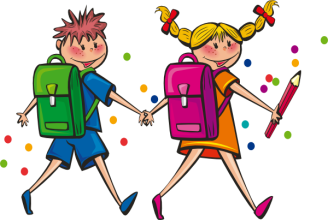 